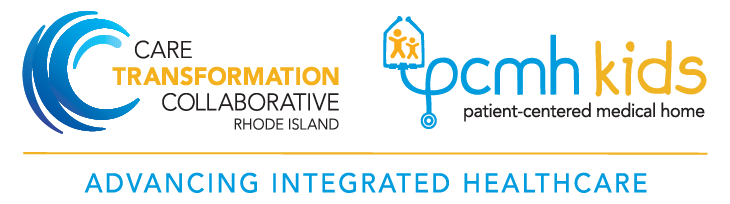 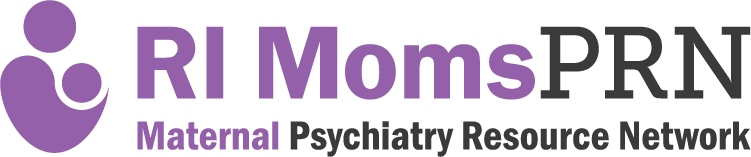 Rhode Island Department of Health Leadership Team Care Transformation Collaborative of Rhode Island (CTC – RI)
Management and Practice Facilitation Team Ailis Clyne, MD, MPHMedical DirectorOffice:ailis.clyne@health.ri.govSusanne Campbell, RN, MS, PCMH CCESenior Project Director 
Office: 401 519-3925Cell: 401 477-0011 SCampbell@ctc-ri.orgJaime Comella, MPHProgram ManagerOffice: Jaime.Comella@health.ri.govCandice Brown, BSProgram Coordinator
Office: 401-519-3919CBrown@ctc-ri.orgJim Beasley, MPAProgram ManagerOffice: 401-222-1597Jim.Beasley@health.ri.govJayne Daylor, RN, MSPractice FacilitatorCell: 401-529-7678SDaylor@cox.netMonika Drogosz, MPHPublic Health EpidemiologistOffice: 401-222-7720Monika.Drogosz@health.ri.govSuzanne Herzberg, PhD, MS, OTR/L Practice FacilitatorCell: 401-263-6023suzanne_herzberg@brown.eduVicki Crowningshield, MPH, PCMH CCEPractice FacilitatorOffice: 401-528-3292vcrowningshield@healthcentricadvisors.org